Chủ đề: [Giải toán 6 Cánh Diều] - Toán 6 tập 2 - Chương V. Phân số và số thập phân     Mời các em học sinh cùng tham khảo chi tiết gợi ý giải Bài 5 trang 56 theo nội dung bài 7 "Phép nhân, phép chia số thập phân" sách giáo khoa Toán 6 Cánh Diều tập 2 theo chương trình mới của Bộ GD&ĐTGiải Bài 5 trang 56 SGK Toán 6 tập 2 Cánh DiềuCâu hỏiMột căn phòng có dạng hình hộp chữ nhật với chiều dài 4,2 m, chiều rộng 3,5 m và chiều cao 3,2 m. Người ta muốn sơn lại trần nhà và bốn bức tường bên trong phòng. Biết rằng tổng diện tích các cửa là 5,4 m2.a) Tính diện tích cần sơn lại.b) Giá tiền công sơn lại tường và trần nhà đều là 12 000 đồng/m2. Tính tổng số tiền công để sơn lại căn phòng đó.GiảiGiả sử căn phòng có dạng hình hộp chữ nhật như hình sau: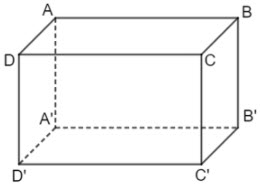 a) Trần nhà có dạng hình chữ nhật (ta gọi là hình chữ nhật ABCD) với kích thước 4,2 m và 3,5 m.Diện tích trần nhà là: 4,2.3,5 = 14,7 m2.Tường nhà là các hình chữ nhật, trong đó hai bức tường đối diện sẽ có diện tích bằng nhau.Diện tích hình chữ nhật ABB'A' bằng diện tích hình chữ nhật DCC'D' bằng 4,2.3,2 = 13,44 m2.Diện tích hình chữ nhật BCC'B' bằng diện tích hình chữ nhật ADD'A' bằng 3,5.3,2 = 11,2 m2.Tổng diện tích tường nhà và trần nhà là: 14,7 + 13,44.2 + 11,2.2 = 63,98 m2.Diện tích cần sơn lại sẽ là tường nhà trừ đi diện tích các cửa và bằng:63,98 – 5,4 = 58,58 m2.Vậy diện tích cần sơn lại là 58,58 m2.b) Tiền công sơn lại tường và trần nhà là:58,58 . 12 000 = 702 960 (đồng).Vậy tiền công sơn lại tường và trần nhà là 702 960 đồng.~/~     Vậy là trên đây Đọc tài liệu đã hướng dẫn các em hoàn thiện phần giải bài tập SGK: Bài 5 trang 56 SGK Toán 6 tập 2 Cánh Diều. Chúc các em học tốt.